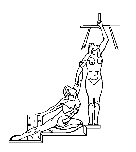   PODER JUDICIAL                DEPARTAMENTO DE PROVEEDURÍA Tel. 2295-3617	San JoséFax 2221-8983                                                	  Costa RicaCIRCULAR N° 33-2016DE:	Wilbert Kidd Alvarado, Jefe a.í., Departamento de Proveeduría.PARA:	Administraciones Regionales y Administradores de Centros GestoresASUNTO:	Trámite para la solicitud de servicios del Contrato N° 046116 “Servicio de limpieza en todas las jornadas (diurna, mixta y nocturna), bajo la modalidad según demanda. FECHA:	27 de junio de 2016__________________________________________________________________________Estimados Administradores Regionales y Administradores de Centros Gestores, se comunica que: Habiéndose dado la orden de inicio del contrato N° 046116 “Servicios de limpieza en todas las jornadas (diurna, mixta y nocturna), bajo la modalidad según demanda”, cada oficina que requiera el uso de esto contrato  deberá proceder considerando las siguientes pautas:Para que una oficina judicial pueda tener acceso a los servicios que ofrece este contrato debe, enviar la solicitud formal a la Sección de Limpieza y Jardinería del Departamento de Servicios Generales, con copia a la cuenta oficinal de ese Despacho, indicando la cantidad de puestos, jornada y horario requerido, monto mensual por puesto, acompañado de una certificación de contenido, así como una justificación del requerimiento. La Sección de Limpieza y Jardinería del Departamento de Servicios Generales, será quien remita a esta Proveeduría la solicitud de incorporación de dichos servicios al contrato, con el respectivo visto bueno.En ningún caso esta Proveeduría, tramitará solicitud alguna que no cuente con el visto bueno Sección de Limpieza y Jardinería del Departamento de Servicios Generales. Cada Administración deberá asegurarse de contar con los recursos suficientes para cubrir el pago del servicio requerido, para lo cual como ya se indicó debe adjuntar a la solicitud que se realice ante el Departamento de Servicios Generales, la certificación de contenido respectiva, una vez que el mismo se haya incorporado al contrato y se emita la respectiva orden de inicio, la oficina usuaria deberá asegurar los recursos para el resto del período para el cual se está solicitando el servicio.Una vez que esta Proveeduría cuente con el oficio de solicitud y visto bueno por parte del Departamento de Servicios Generales y la respectiva certificación de contenido presupuestaria, procederá a confeccionar y remitir al Consejo Superior el oficio de solicitud de autorización de incorporación de los servicios requeridos, para su respectiva aprobación.Es importante que la solicitud se realice con al menos tres meses de anticipación a la fecha que se requiere el inicio del servicio, esto debido a los trámites de aprobación y autorización de incorporación que se deben realizar y al plazo definido en el contrato para que el contratista  asuma el servicio. A continuación se detalla el listado de los contratos de servicios de limpieza con vigencia al 2016, que ya fueron incorporados al nuevo contrato:  Cabe señalar que con el objetivo de que cada oficina proceda a la revisión de los extremos en los que se pactó con el contratista el nuevo contrato, adjunto se  remite un archivo que lo contiene, se recuerda la responsabilidad que tiene cada Administrador del contrato en la ejecución del mismo.Adicionalmente, en cuanto a la emisión de las requisiciones y pedidos para el pago de este servicio, se le recuerda a cada administrador del contrato, que para lo que resta del año, al igual que se ha  hecho para el contrato actual, esta Proveeduría será el encargado de coordinar lo correspondiente para emitir los documentos de ejecución presupuestaria respectivos para que se puedan facturar y pagar sin inconvenientes, por lo que en los próximos días se les estará informando los números de pedido que deben utilizar para confeccionar las actas de recibo de bienes correspondientes.CC: Dirección Ejecutiva       Departamento de Servicios Generales       Sección de Limpieza y Jardinería       ArchivoMCF/YAA/OficinasMonto Total Mensual del Nuevo ContratoServicios de limpieza para diversos Circuitos Judiciales del país bajo la modalidad de servicios según demanda (San José, Puntarenas y Limón)Defensa Pública  de Pensiones AlimentariasMediante oficio N° 7356-DP/01-2011, se dio orden para que el servicio iniciara a partir del 07 de octubre de 2011. Asimismo, según acuerdo del Consejo Superior N° 82-11 del 27 de setiembre del 2011, se estableció este servicio para que sea brindado por una (1) persona, en un horario de 7:30 a 12:00 y de 13:00 a 16:30 de lunes a viernes, sean 8 horas diarias. Monto mensual: ¢458.268,15Edificio de Tribunales de Justicia de LimónMediante oficio N° 7308-DP/01-2011, se dio orden para que el servicio iniciara a partir del 12 de octubre de 2011. Asimismo, según acuerdo del Consejo Superior N° 82-11 del 27 de setiembre del 2011, se estableció este servicio para que sea brindado por nueve (9) personas, en un horario de 7:00 a 11:30 y de 13:00 a 16:30 de lunes a viernes, sean 8 horas diarias.Monto mensual: ¢4.124.413,35Edificios Anexos A, B y C, el Tribunal Penal y el Juzgado de Pensiones de Desamparados y el Tribunal Penal del III Circuito Judicial de San José - Sede Suroeste, Juzgado de Seguridad Social y Plan Piloto de  de Atención a las Víctimas de Delito (PISAV).Mediante oficio N° 7008-DP/01-2011, se dio orden para que el servicio iniciara a partir del 10 de octubre de 2011. Con correo electrónico se indica que el servicio inicie el 07 de octubre de 2011. Asimismo, según acuerdo del Consejo Superior N° 82-11 del 27 de setiembre del 2011, se estableció que para los edificios Anexos A, B y C, el servicio será brindado por diez (10) personas (Anexo A 3 personas, Anexo B 4 personas y Anexo C 3 personas), en un horario de 7:00 a 11:30 y de 13:00 a 16:30 de lunes a viernes, sean 8 horas diarias. Monto mensual: ¢4.582.681,50Para el Tribunal Penal y Juzgado de Pensiones del III Circuito Judicial de San José y Juzgado de  Seguridad Social, el servicio será brindado por siete (7) personas, en un horario de 7:00 a 11:30 y de 13:00 a 16:30 de lunes a viernes, sean 8 horas diarias.Monto mensual: ¢3.207.877,05 Y para  de Atención a las Víctimas (PISAV), el servicio será brindado por dos (2) personas, en un horario de 7:00 a 11:30 y de 13:00 a 16:30 de lunes a viernes, sean 8 horas diarias.Monto mensual: ¢916.536,30Mezanine de los Tribunales de Justicia del Primer Circuito Judicial de San JoséMediante oficio N° 8992-DP/01-2011, se dio orden para que el servicio iniciara a partir de los 10 días hábiles de recibida la comunicación. Asimismo, según acuerdo del Consejo Superior N° 97-11 del 17 de noviembre del 2011, se estableció este servicio para que sea brindado por tres (3) personas, en un horario de 7:30 a 12:00 y de 13:00 a las 16:30 de lunes a viernes, sean 8 horas diarias.Monto mensual: ¢1.374.804,45Juzgado Contravencional y Menor Cuantía de Santa AnaMediante oficio n° 0024-DP/01-2012, se dio orden de inicio. Asimismo, según acuerdo del Consejo Superior N° 104-11 del 13 de diciembre del 2011, se estableció este servicio para que sea brindado por una (1) persona, en un horario de 7:30 a 12:00, sean 4,5 horas diarias de lunes a viernes.Monto mensual: ¢257.775,83Tribunales de Justicia de BribríMediante oficio n° 0590-DP/01-2012, se dio orden de inicio. Asimismo, según acuerdo del Consejo Superior N° 04-2012 del 19 de enero de 2012, artículo III, se estableció este servicio para que sea brindado por dos (2) personas, en un horario de 7:30 a 12:00 y de las 13:00 a 16:30, sean 8 horas diarias de lunes a viernes. Monto mensual: ¢916.536,30Tribunales de Justicia del II Circuito Judicial de San JoséMediante oficio n° 1610-DP/01-2012, se dio orden de inicio. Asimismo, según acuerdo del Consejo Superior N° 12-12 del 14 de febrero de 2012, artículo XII, se estableció este servicio para que sea brindado por 33 personas. Posteriormente en sesión N° 29-12 celebrada el 22 de marzo de 2012, artículo V, indica que 31 personas brindarán el servicio en un horario de 7:00 a 05:00, sean 10 horas diarias de lunes a viernesMonto mensual: ¢17.757.890,89 Y 2 personas en un horario de 7:00 a 5:00 sean 10 horas los sábados y domingos únicamente. Monto mensual: ¢1.145.670,38Defensa Pública de San JoséMediante oficio n° 2230-DP/01-2012, se dio orden de inicio. Asimismo, según acuerdo del Consejo Superior N° 15-12 del 21 de febrero de 2012, artículo IX, se estableció este servicio para que sea brindado por 4 personas, en un horario de 7:30 a 12:00 y de las 13:00 a las 16:30, sean 8 horas diarias por persona de lunes a viernes. Monto mensual: ¢1.833.072,60Defensa Pública de SiquirresMediante oficio N° 4695-DP/01-2012, se dio orden de inicio. Asimismo, según acuerdo del Consejo Superior N° 32-12, artículo IV, se estableció este servicio para que sea brindado por 1 persona, en un horario de las 7:00 a las 11:30, sean 4.5 horas diarias los días lunes miércoles y viernes.Monto mensual: ¢154.665,50Juzgado Contravencional y Menor Cuantía de Acosta.Mediante oficio N° 4691-DP/01-2012, se dio orden de inicio. Asimismo, según acuerdo del Consejo Superior N° 35-12, artículo XIII, se estableció este servicio para que sea brindado por 1 persona, en un horario de las 7:30 a las 12:00, sean 4.5 horas diarias de lunes a jueves.Monto mensual: ¢257.775,83Tribunales del II Circuito Judicial de la Zona Atlántica.Mediante oficio N° 4696-DP/01-2012, se dio orden de inicio. Asimismo, según acuerdo del Consejo Superior N° 32-12, artículo IV, se estableció este servicio para que sea brindado por 10 personas, en un horario de las 7:30 a las 11:30 y de las 13:00 a las 16:00, sean 7 horas diarias de lunes a viernes.Monto mensual: ¢4.009.846,30Torre Z, que alberga  de Información Policial.Mediante oficio N° 4681-DP/01-2012, se dio orden de inicio. Asimismo, según acuerdo del Consejo Superior N° 43-12, artículo VIII, se estableció este servicio para que sea brindado por 4 personas, en un horario de las 7:30 a las 12:00 y de las 13:00 a las 16:30, sean 8 horas diarias de lunes a viernes.Monto mensual: ¢1.833.072,601) Cóbano, 2) Fiscalía, Defensa Pública, Administración Regional, Tribunal Laboral, Tribunal de Flagrancia y Trabajo Social y Psicología de Puntarenas, así como la 3) Fiscalía, Juzgado Contravencional, Juzgado Penal y Defensa Pública de Garabito.Mediante oficio N° 4697-DP/01-2012, se dio orden de inicio.                          1) 1 persona con horario de las 7:00 a las 11:30 y de las 13:00 a las 16:30 sean 8 horas diarias de lunes a viernes.Monto mensual: ¢458.268,15 2) 3 personas con horario de 7:00 a las 11:30 y de las 13:00 a 16:30, sean 8 horas diarias de lunes a viernes.Monto mensual: ¢1.374.804,45  3) 2 personas con horario de las 7:00 a las 11:30 y de las 13:00 a las 16:30, sean 8 horas diarias de lunes a viernes. Monto mensual: ¢916.536,30Edificio Anexo A del II Circuito Judicial de San José.Mediante oficio N° 5194-DP-2012, se dio orden de inicio. Asimismo, según acuerdo del Consejo Superior N° 35-12, del 12 de abril del 2012, artículo XIII, se estableció que el servicio será brindado por 5 personas con horario de las 7:30 a las 16:30 de lunes a viernes, sean 9 horas diarias.Monto mensual: ¢2.577.758,35 (CEGECA)Mediante oficio N° 5981-DP/01-2012 se dio orden de inicio. Asimismo, según acuerdo del Consejo Superior N° 57-12, artículo III, se estableció que el servicio será brindado por 1 persona con horario de las 7:30 a las 12:00 y de las 13:00 a las 16:30 horas, sean 8 horas diarias de lunes a viernes.Monto mensual: ¢458.268,15Oficina de Atención y Protección a  de PuntarenasMediante oficio N° 9182-DP/01-2012 se dio orden de inicio. Asimismo, según acuerdo del Consejo Superior N° 66-12, artículo VII, se estableció que el servicio será brindado por 1 persona con horario de las 7:00 a las 10:00, sean 3 horas diarias de lunes a viernes.Monto mensual: ¢171.850,56O.I.J. De BatánMediante oficio N° 9573-DP/01-2012 se dio orden de inicio. Asimismo, según acuerdo del Consejo Superior N° 90-12, artículo VIII, se estableció que el servicio será brindado por 1 persona con horario de las 7:00 a las 11:30, sean 4,5 horas diarias de lunes a viernes.Monto mensual: ¢257.775,83Defensa Pública de PuriscalMediante oficio N° 4198-DP/48-2013 se dio orden de inicio. Asimismo, según acuerdo del Consejo Superior N° 67-13, artículo VII, se estableció que el servicio será brindado por 1 persona con horario de las 7:30 a las 12:00 y de las 13:00 a las 16:30 horas, sean 8 horas diarias los días martes y jueves.Monto mensual: ¢458.268,15Juzgado de Tránsito de San JoséMediante oficio N° 7130-DP/01-2013 se dio orden de inicio. Asimismo, según acuerdo del Consejo Superior N° 98-13, artículo II, se estableció que el servicio será brindado por 3 personas con horario de las 7:00 a las 12:00 y de las 13:00 a las 16:30 horas, sean 8 horas diarias de lunes a viernes. Posteriormente mediante acuerdo del Consejo Superior N° 28-14, artículo VII, se corrige el horario de servicio, siendo lo correcto de las 7:30 a las 12:00 y de las 13:00 a las 16:30 horas.Monto mensual: ¢1.374.804,45Juzgado Contravencional del Tercer Circuito Judicial de San JoséMediante oficio N° 8184-DP/01-2013 se dio orden de inicio. Asimismo, según acuerdo del Consejo Superior N° 111-13, artículo IV, se estableció que el servicio será brindado por 1 persona con horario de las 7:30 a las 12:00, sean 4,5 horas diarias los días lunes, miércoles y viernes.Monto mensual: ¢154.665,50Juzgado Tercero Civil de Menor Cuantía de San José y las oficinas del Tribunal Penal y Juzgado Penal de San José,Mediante oficio N° 8384-DP/01-2013 se dio orden de inicio. Asimismo, según acuerdo del Consejo Superior N° 115-13, artículo VI, se estableció que el servicio será brindado por 1 persona con horario de las 7:30 a las 12:00 y de la 1:00 a las 4:30 pm, sean 8 horas diarias de lunes a viernes.Monto mensual: ¢458.268,15Defensa Pública de Pavas.Mediante oficio N° 2364-DP/01-2014 se dio orden de inicio. Asimismo, según acuerdo del Consejo Superior N° 31-14, artículo VII, se estableció que el servicio será brindado por 1 persona con horario de las 7:30 a las 12:00 y de la 1:00 a las 4:30 pm, sean 8 horas diarias de lunes a viernes.Monto mensual: ¢458.268,15Juzgado Penal de Desamparados.Mediante oficio N° 2673-DP/01-2014 se dio orden de inicio. Asimismo, según acuerdo del Consejo Superior N° 38-14, artículo IX, se estableció que el servicio será brindado por 1 persona con horario de las 13:00 a las 16:30, sean 3,5 horas diarias de lunes a viernes.Monto mensual: ¢200.492,31Administración y el Tribunal de Trabajo de Puntarenas,Mediante oficio N° 4463-DP/01-2014 se dio orden de inicio. Asimismo, según acuerdo del Consejo Superior N° 58-14, artículo IX, se estableció que el servicio será brindado por 1 persona con horario de las 07:00 a las 11:30 y de las 13:00 a las 16:30, sean 8 horas diarias de lunes a viernes.Monto mensual: ¢458.268,15Mezanine de los Tribunales de Justicia del I Circuito Judicial de San José.Mediante oficio N° 9295-DP/01-2014 se dio orden de inicio. Asimismo, según acuerdo del Consejo Superior N° 101-14, artículo VI, se estableció que el servicio será brindado por 1 persona con horario de las 16:30 a las 19:30, sean 3 horas diarias de lunes a viernes.Monto mensual: ¢171.850,561) Oficina de Justicia Restaurativa de Pavas y 2) Fiscalía de Asuntos Indígenas, Fiscalía de Impugnaciones y Fiscalía de Ejecución de la Pena.Mediante oficio N° 0109-DP/01-2015 se dio orden de inicio. Asimismo, según acuerdo del Consejo Superior N° 108-14, artículo V, se estableció que el servicio será brindado por 1) 1 persona con horario de las 07:30 a las 12:00, sean 4,5 horas diarias los días, lunes, miércoles, jueves y viernesMonto mensual: ¢206.220,672) 1 persona con horario de las 07:30 a las 12:00 horas, sean 4,5 horas, los días lunes, miércoles y viernes.Monto mensual: ¢154.665,50Juzgado Contravencional y Menor Cuantía de MatinaMediante oficio N° 0600-DP/01-2015 se dio orden de inicio. Asimismo, según acuerdo del Consejo Superior N° 101-14, artículo VII, se estableció que el servicio será brindado por 1 persona con horario de las 07:30 a las 11:30, sean 4,5 horas diarias de lunes a viernes,Monto mensual: ¢257.775,831) Juzgado Contravencional y O.I.J. De Monteverde y 2) Juzgado Contravencional de MiramarMediante oficio N° 2151-DP/01-2015 se dio orden de inicio. Asimismo, según acuerdo del Consejo Superior N° 26-15, artículo XI, se estableció que el servicio será brindado por 1) 1 persona con horario de las 07:00 a las 11:30 y de las 13:00 a las 16:30, sean 8 horas diarias de lunes a viernes Monto mensual: ¢458.268,15Y 2) 1 persona con horario de las 08:00 a las 11:00 horas, sean 3 horas, los días lunes, miércoles y viernes.Monto mensual: ¢120.295,39Mediante oficio N° 2674-DP/01-2015 se dio orden de inicio. Asimismo, según acuerdo del Consejo Superior N° 35-15, artículo VIII, se estableció que el servicio será brindado por 1 persona con horario de las 07:30 a las 12:00 y de las 13:00 a 16:30, sean 8 horas diarias de lunes a viernes. Monto mensual: ¢458.268,151) el Tribunal de Juicio, Salas de Juicio, Oficina de Trabajo Social y Psicología, Defensa Pública y Administración de Aguirre y Parrita y 2) Juzgado Contravencional y Menor Cuantía de Parrita.Mediante oficio N° 2902-DP/01-2015 y 3503-DP/01-2015, se dio orden de inicio. Asimismo, según acuerdo del Consejo Superior N° 36-15, artículo VIII, se estableció que el servicio será brindado por 1) 1 persona con horario de las 07:00 a las 11:30 y de las 13:00 a las 16:30, sean 8 horas diarias de lunes a viernesMonto mensual: ¢458.268,152) 1 persona con horario de las 07:00 a las 11:00 horas, sean 4 horas, los días lunes, miércoles y viernes.Monto mensual: ¢137.480,44Oficina de  de  del Primer  Circuito Judicial de San José.Mediante oficio N° 4985-DP/01-2015 se dio orden de inicio. Asimismo, según acuerdo del Consejo Superior N° 64-15, artículo VI, se estableció que el servicio será brindado por 1 persona con horario de las 07:30 a las 12:00 y de las 13:00 a 16:30, sean 8 horas diarias de lunes a viernesMonto mensual: ¢458.268,15Oficina de  de Servicios del Primer  Circuito Judicial de San José.Mediante oficio N° 5124-DP/01-2015 se dio orden de inicio. Asimismo, según acuerdo del Consejo Superior N° 61 y 66-15, artículo X Y VI, respectivamente, se estableció que el servicio será brindado por 1 persona con horario de las 07:30 a las 11:30 sean 4 horas, los días, lunes, miércoles y viernes, 12 horas por semana.Monto mensual: ¢137.480,44Juzgado Contravencional y Menor Cuantía de TurrubaresMediante oficio N° 5776-DP/01-2015 se dio orden de inicio. Asimismo, según acuerdo del Consejo Superior N° 71-15, artículo VIII, se estableció que el servicio sería brindado por 1 persona, con un horario de las 7:30 a las 9:30 horas, sean 2 horas, los días lunes, miércoles y viernes, para un total de 06 horas por semanaMonto mensual: ¢68.740.22Auditoría JudicialMediante oficio N° 8810-DP/01-2015 se dio orden de inicio. Asimismo, según acuerdo del Consejo Superior N° 71-15, artículo CXVIII, se estableció que el servicio sería brindado por 1 persona, 4,5 horas por día, de lunes a viernes, para un total de 22,5 horas por semanaMonto mensual: ¢257.775,83Área de manifestaciones Norte y Sur del Ministerio PúblicoMediante oficio N° 0341-DP/01-2016 se dio orden de inicio. Asimismo, según acuerdo del Consejo Superior N° 101-15, artículo IX, se estableció que el servicio sería brindado por 1 persona, 4,5 horas por día, de lunes a viernes, para un total de 22,5 horas por semanaMonto mensual: ¢257.775,83Juzgado de Violencia Doméstica del Primer Circuito Judicial de San JoséMediante oficio N° 2798-DP/01-2016 se dio orden de inicio. Asimismo, según acuerdo del Consejo Superior N° 34-16, artículo VII, se estableció que el servicio sería brindado por 1 persona, 4,5 horas por día, los días lunes, miércoles y viernes, para un total de 13,5 horas por semanaMonto mensual: ¢154.665,50Juzgado Penal de PuriscalMediante oficio N° 2798-DP/01-2016 se dio orden de inicio. Asimismo, según acuerdo del Consejo Superior N° 34-16, artículo VII, se estableció que el servicio sería brindado por 1 persona, 4,5 horas por día, los días lunes, miércoles y viernes, para un total de 13,5 horas por semanaMonto mensual: ¢154.665,50Juzgado de Pensiones Alimentarias y Violencia Doméstica de EscazúMediante oficio N° 2798-DP/01-2016 se dio orden de inicio. Asimismo, según acuerdo del Consejo Superior N° 34-16, artículo VII, se estableció que el servicio sería brindado por 1 persona, 4,5 horas por día, de lunes a viernes, para un total de 22,5 horas por semanaMonto mensual: ¢257.775,83Juzgado de Menor Cuantía del Tercer Circuito Judicial de San José (Desamparados)Mediante oficio N° 2798-DP/01-2016 se dio orden de inicio. Asimismo, según acuerdo del Consejo Superior N° 34-16, artículo VII, se estableció que el servicio sería brindado por 1 persona, 4,5 horas por día, de lunes a viernes, para un total de 22,5 horas por semanaMonto mensual: ¢257.775,83Juzgado de Familia de DesamparadosMediante oficio N° 2798-DP/01-2016 se dio orden de inicio. Asimismo, según acuerdo del Consejo Superior N° 34-16, artículo VII, se estableció que el servicio sería brindado por 1 persona, 3,5 horas por día, de lunes a viernes, para un total de 17,5 horas por semanaMonto mensual: ¢200.492,31Servicios que actualmente están contratados mediante el contrato 079115, cuya fecha de vencimiento es el 12/07/16, y que conforme al nuevo contrato su fecha de inicio del nuevo servicio  será el  13/07/16:Servicios que actualmente están contratados mediante el contrato 079115, cuya fecha de vencimiento es el 12/07/16, y que conforme al nuevo contrato su fecha de inicio del nuevo servicio  será el  13/07/16:OficinasMonto Total Mensual del Nuevo ContratoServicios de limpieza para diversos Circuitos Judiciales del país bajo la modalidad de servicios según demanda (Alajuela, Heredia, Cartago, Guanacaste y Zona Sur)Tribunales de AtenasSegún acuerdo del Consejo Superior N° 82-11 del 27 de setiembre del 2011, se estableció que el servicio será brindado por dos (2) personas, en un horario de 7:00 a 11:30 a.m., y de 13:00 a 16:30 de lunes a viernes, sean 8 horas diarias.Monto mensual: ¢916.536,30Juzgado Contravencional de Valverde Vega (Sarchí)Mediante oficio N° 8220-DP/01-2011, de fecha 08 de noviembre de 2011, se dio orden de inicio. Asimismo, según acuerdo del Consejo Superior N° 89-11 del 20 de octubre del 2011, se estableció que el servicio será brindado por una (1) persona, en un horario de 7:30 a 10:00 a.m. sean 2,5 horas diarias Los días lunes, miércoles y viernes, sean 7 horas 30 minutos semanales.Monto mensual: ¢85.925,28Juzgado de Familia, Juzgado Civil y Trabajo y Defensa Pública de Cañas, así como en el Juzgado Contravencional de TilaránMediante oficio N° 8220-DP/01-2011, de fecha 11 de noviembre de 2011, se dio orden de inicio. Asimismo, según acuerdo del Consejo Superior N° 88-11 del 18 de octubre del 2011, se estableció que para el Juzgado de Familia y Juzgado Civil y De Trabajo de Cañas, el servicio será brindado por una (1) persona, en un horario de 7:00 a 11:30 a.m., los días lunes y miércoles, y los viernes, el servicio se brindará de 7:00 a 9:15 a.m., sean 11 horas 15 minutos semanales.Monto mensual: ¢127.742,25 En cuanto a  de Cañas y el Juzgado Contravencional de Tilarán, el servicio será brindado por una (1) persona, en un horario de 7:00 a 11:30 a.m., sean 4,5 horas diarias de lunes a viernes, sean 22 horas 30 minutos semanales. Monto mensual: ¢257.775,83 Juzgado Contravencional de AbangaresMediante oficio N° 8220-DP/01-2011, de fecha 11 de noviembre de 2011, se dio orden de inicio. Asimismo, según acuerdo del Consejo Superior N° 88-11 del 18 de octubre del 2011, se estableció que el servicio será brindado por una (1) persona, en un horario de 7:00 a 11:30 a.m. sean 4,5 horas diarias de lunes a viernes, sean 22 horas 30 minutos semanales. Monto mensual: ¢257.775,83Tribunales de Guatuso y los ChilesMediante oficio N° 8330-DP/01-2011, de fecha 11 de noviembre de 2011, se dio orden de inicio. Asimismo, según acuerdo del Consejo Superior N° 89-11 del 20 de octubre del 2011, se estableció que para Guatuso y Los Chiles, el servicio será brindado por una (1) persona, en un horario de 9:30 a 11:30 a.m. y de las 13:00 a las 15:00, sean 18 horas semanales de lunes a viernes, excepto los miércoles, este día el servicio se brindará en un horario de 9:30 a 11:30 a.m.Monto mensual: ¢206.220,67Defensa Pública de SarapiquíMediante oficio N° 8957-DP/01-2011, de fecha 01 de diciembre de 2011, se dio orden de inicio. Mediante oficio N° 227-ADP-2011, la defensa Pública comunica el inicio del servicio. Asimismo, según acuerdo del Consejo Superior N° 97-11 del 17 de noviembre del 2011, se estableció este servicio para que sea brindado por una (1) persona, en un horario de 7:00 a 11:30 y de 13:00 a las 16:30, los días lunes, miércoles y viernes, sean 8 horas diarias.Monto mensual: ¢458.268,15Tribunales y  del Organismo de Investigación Judicial de OsaMediante oficio N° 8958-DP/01-2011, de fecha 01 de diciembre de 2011, se dio orden de inicio. Asimismo, según acuerdo del Consejo Superior N° 97-11 del 17 de noviembre del 2011, se estableció este servicio para que sea brindado por una (1) persona, en un horario de 7:00 a 11:30 de lunes a viernes, sean 4 horas 30 minutos diarias y en el local que aloja al Organismo de Investigación Judicial de Ciudad Cortés, el servicio será brindado igualmente por una (1) persona, en un horario de 13:00 a 16:30 de lunes a viernes, sean 3 horas 30 minutos diarios, para un total de 8 horas diarias.Monto mensual: ¢458.268,15Tribunales y el local que aloja los Juzgados Penal y Civil, Trabajo, Familia y Penal juvenil de Buenos AiresMediante oficio N° 1615-DP/01-2012, de fecha 16 de febrero de 2012, se dio orden de inicio. Asimismo, según acuerdo del Consejo Superior N° 12-12 del 14 de febrero de 2012, se estableció este servicio para que sea brindado por (3) personas, en un horario de 7:00 a 11:30 de lunes a viernes, sean 8 horas.Monto mensual: ¢1.374.804,45Tribunales de Justicia de LiberiaMediante oficio N° 3353-DP/01-2012, de fecha 12 de abril de 2012, se dio orden de inicio. Asimismo, según acuerdo del Consejo Superior N° 32-12 del 29 de marzo de 2012, se estableció este servicio para que sea brindado por 6 personas, en un horario de 7:00 a 11:30 y de las 13:00 a las 16:30 de lunes a viernes, sean 8 horas. Ver acuerdo del Consejo Superior N° 106-12 artículo IX, mediante el cual se modifica el acuerdo citado anteriormente y se disminuye a 5 la cantidad de personas.Monto mensual: ¢2.291.340,75Organismo de Investigación Judicial de TarrazúMediante oficio N° 3354-DP/01-2012, de fecha 12 de abril de 2012, se dio orden de inicio. Asimismo, según acuerdo del Consejo Superior N° 32-12 del 29 de marzo de 2012, se estableció este servicio para que sea brindado por 1 persona, en un horario de 7:30 a 11:30 de lunes a viernes, sean 4 horas.Monto mensual: ¢229.134,07Tribunales de Justicia de TurrialbaMediante oficio N° 3629-DP/01-2012, de fecha 16 de abril de 2012, se dio orden de inicio. Asimismo, según acuerdo del Consejo Superior N° 35-12 del 12 de abril de 2012, se estableció este servicio para que sea brindado por 5 personas, en un horario de 7:00 a 11:30 y de las 13:00 a las 16:30 de lunes a viernes, sean 8 horas diarias.Monto mensual: ¢2.291.340,75Juzgado Penal, Fiscalía, Juzgado Contravencional, Juzgado de Pensiones, Juzgado de Violencia Doméstica y Defensa Pública de San Joaquín de Flores.Mediante oficio N° 3903-DP/01-2012, de fecha 08 de mayo de 2012, se dio orden de inicio. Asimismo, según acuerdo del Consejo Superior N° 35-12 del 12 de abril de 2012, se estableció este servicio para que sea brindado por 1 persona, en un horario de 7:30 a 12:00 y de las 13:00 a las 16:30 de lunes a viernes, sean 8 horas diarias.Monto mensual: ¢458.268,15Fiscalía de Sarapiquí.Mediante oficio N° 4599-DP/01-2012, de fecha 10 de mayo de 2012, se dio orden de inicio. Asimismo, según acuerdo del Consejo Superior N° 43-12 del 03 de mayo de 2012, se estableció este servicio para que sea brindado por 1 persona, en un horario de 7:30 a 11:30 de lunes a viernes, sean 4 horas diarias.Monto mensual: ¢229.134,07Tribunales de Justicia de Grecia.Mediante oficio N° 4830-DP/01-2012, de fecha 16 de mayo de 2012, se dio orden de inicio. Asimismo, según acuerdo del Consejo Superior N° 32-12 del 29 de marzo de 2012, se estableció este servicio para que sea brindado por 7 personas, en un horario de 7:30 a 16:30 de lunes a viernes, sean 8 horas diarias.Monto mensual: ¢3.207.877,05Juzgado Contravencional y Menor Cuantía de San Mateo.Mediante oficio N° 4693-DP/01-2012, de fecha 16 de mayo de 2012, se dio orden de inicio. Asimismo, según acuerdo del Consejo Superior N° 35-12 del 12 de abril de 2012, se estableció este servicio para que sea brindado por 1 persona, en un horario de 7:30 a 11:30 y de las 13:00 a las 16:30 los días lunes, miércoles y viernes, sean 8 horas diarias. Posteriormente en sesión N° 78-12 del 30 de agosto de 2012, artículo VIII, se estableció que el servicio será brindado por una persona en horario de las 7:00 a las 11:30 y de la 13:00 a las 16:00 horas, sean 8 horas diarias, los días martes y jueves.Monto mensual: ¢458.268,151) Tribunales de Justicia de San Ramón, así como en el 2) Juzgado Contravencional de Palmares, Naranjo y Zarcero.Mediante oficio N° 4831-DP/01-2012, se dio orden de inicio. Asimismo, mediante acuerdo N° 35-12, art. XIII, se estableció: 1) 5 personas: 2 con horario de las 8:00 a las 12:00 sean 4 horas diarias de lunes a viernes.Monto mensual: ¢458.268,15Y 3 de las 13:00 a las 16:00, sean 3 horas diarias de lunes a viernes.Monto mensual: ¢515.551,67 2) 1 persona con horario de 7:30 a las 11:30, sean 4 horas diarias de lunes a viernes. En sesión N° 78-12, art. VIII se corrigió el monto del servicio para San Ramón.Monto mensual: ¢229.134,07       1) Tribunales de Justicia y los locales que alojan , Trabajo Social y Psicología, Juzgado Agrario, Unidad Médico Legal y Tribunal de Apelaciones de Sentencia Penal de Cartago, 2) Defensa Pública de  y 3) .Mediante oficio N° 4832-DP/01-2012, se dio orden de inicio.                          1) 9 personas con horario de las 8:00 a las 12:00 y 13:00 a las 17:00, sean 8 horas diarias de lunes a viernesMonto mensual: ¢4.121.413,33Y 1 persona de las 12:00 a las 21:00 horas, sean 9 horas diarias, de lunes a viernes. Jornada mixta.Monto mensual: ¢524.356,942) 1 persona con horario de 7:00 a las 11:00, sean 4 horas diarias tres días a la semana.Monto mensual: ¢137.480,44 3) 1 persona con horario de las 7:00 a las 10:00 horas sean 3 horas diarias, 3 días a la semana. Monto mensual: ¢103.110,33          Delegación del Organismo de Investigación Judicial de Liberia.Mediante oficio N° 5986-DP/01-2012 se dio orden de inicio. Asimismo, según acuerdo del Consejo Superior N° 57-12, artículo III, se estableció que el servicio será brindado por 1 persona con horario de las 7:00 a las 11:30 y de las 13:00 a las 16:30 horas, sean 8 horas diarias de lunes a viernes.Monto mensual: ¢458.268,15Juzgado Contravencional de Jiménez.Mediante oficio N° 5988-DP/01-2012 se dio orden de inicio. Asimismo, según acuerdo del Consejo Superior N° 57-12, artículo III, se estableció que el servicio será brindado por 1 persona con horario de las 8:00 a las 12:00 horas, sean 4 horas diarias dos días a la semana.Monto mensual: ¢91.653,63Tribunales de Justicia de Golfito.Mediante oficio N° 5982-DP/01-2012 se dio orden de inicio. Asimismo, según acuerdo del Consejo Superior N° 57-12, artículo III, se estableció que el servicio será brindado por 2 personas con horario de las 7:00 a las 11:30 y de las 13:00 a las 16:30 horas, sean 8 horas diarias de lunes a viernes.Monto mensual: ¢458.268,15Tribunal de SarapiquíMediante oficio N° 5984-DP/01-2012 se dio orden de inicio. Asimismo, según acuerdo del Consejo Superior N° 57-12, artículo III, se estableció que el servicio será brindado por 1 persona con horario de las 7:00 a las 11:00 horas, sean 4 horas diarias de lunes a viernes.Monto mensual: ¢229.134,07Departamento de Medicina Legal, Departamento de Laboratorios Forenses, Departamento de Artes Gráficas y Unidad Canina, Escuela Judicial, Archivo Judicial y Taller Mecánico, Depósito de Objetos Decomisados, Bodega de Proveeduría, Depósito de Vehículos Decomisados, Gimnasio, Edificio de Escuchas Telefónicas y Polígono de tiro.Mediante oficio N° 6501-DP/01-2012 se dio orden de inicio. Asimismo, según acuerdo del Consejo Superior N° 32-12, artículo IV, se estableció que el servicio será brindado por                                 1) 34 personas con horario de las 7:30 a las 12:30 y de las 13:00 a las 16:30 horas, sean 8,5 horas diarias de lunes a viernes.Monto mensual: ¢16.554.936,852) 1 personas con horario de las 8:00 a las 14:00 horas, sean 6 horas por día, los días  sábados y  domingos.Monto mensual: ¢137.480,443) 2 personas con horario de 15:00 a las 18:30 y de las 19:00 a las 22:00 horas de lunes a viernes. Jornada mixta.Monto mensual: ¢378.702,23Tribunales de Justicia del Segundo Circuito Judicial de Guanacaste, sede Santa Cruz.Mediante oficio N° 0039-DP/01-2013 se dio orden de inicio. Según acuerdo del Consejo Superior N° 66-12, artículo VII, se estableció que el servicio será brindado por 8 personas en horario de las 7:00 a las 11:30 y del 13:00 a las 16:30 horas, sean 8 horas diarias de lunes a viernes.Monto mensual: ¢3.666.145,20           Juzgado Contravencional y Menor Cuantía de CarrilloMediante oficio N° 0890-DP/01-2013 se dio orden de inicio. Según acuerdo del Consejo Superior N° 66-12, artículo VII, se estableció que el servicio será brindado por 1 persona en horario de las 7:00 a las 11:30, sean 4,5 horas diarias de lunes a viernes.Monto mensual: ¢257.775,83          Tribunales de Justicia de Ciudad NeillyMediante oficio N° 0040-DP/01-2013 se dio orden de inicio. Según acuerdo del Consejo Superior N° 66-12, artículo VII, se estableció que el servicio será brindado por 1 persona en horario de las 7:00 a las 11:30 y de las 13:00 a las 16:30 horas, sean 8 horas diarias de lunes a viernes.Monto mensual: ¢458.268,15           Tribunales de Justicia de Coto BrusMediante oficio N° 0040-DP/01-2013 se dio orden de inicio. Según acuerdo del Consejo Superior N° 66-12, artículo VII, se estableció que el servicio será brindado por 1 persona en horario de las 7:00 a las 11:30 y de las 13:00 a las 16:30 horas, sean 8 horas diarias de lunes a viernes.Monto mensual: ¢458.268,15          Fiscalía de Buenos AiresSegún oficio N° 9571-DP/01-2012 se dio orden de inicio. Según acuerdo del Consejo Superior N° 90-12, artículo VIII, se estableció que el servicio será brindado por 1 persona en horario de las 7:30 a las 11:30, sean 4 horas diarias de lunes a viernes. Monto mensual: ¢229.134,07         Tribunales de Justicia de NicoyaMediante oficio N° 10821-DP/01-2012 se dio orden de inicio. Según acuerdo del Consejo Superior N° 90-12, artículo VIII, se estableció que el servicio será brindado por 2 personas en horario de las 7:00 a las 11:30 y de las 13:00 a las 16:30 horas, sean 8 horas diarias de lunes a viernes.Monto mensual: ¢916.536,30           Juzgado Contravencional y Menor Cuantía y Oficina del O.I.J. De OrotinaMediante oficio N° 10927-DP/01-2012 se dio orden de inicio. Según acuerdo del Consejo Superior N° 78-12, artículo VIII, se estableció que el servicio será brindado por 1 persona en horario de las 7:00 a las 11:30 y de las 13:00 a las 16:30 horas, sean 8 horas diarias los días lunes, miércoles y viernes,Monto mensual: ¢458.268,15          Oficina de Trabajo Social y Psicología de NicoyaMediante oficio N° 11197-DP/01-2012 se dio orden de inicio. Según acuerdo del Consejo Superior N° 106-12, artículo VII, se estableció que el servicio será brindado por 1 persona en horario de las 7:00 a las 11:00 horas, sean 4 horas diarias los días lunes, miércoles y viernes,Monto mensual: ¢137.480,44           Juzgado Contravencional y Menor Cuantía de BagacesMediante oficio N° 11196-DP/01-2012 se dio orden de inicio. Según acuerdo del Consejo Superior N° 106-12, artículo VIII se estableció que el servicio será brindado por 1 persona en horario de las 7:00 a las 11:30 horas, sean 4,5 horas diarias de lunes a viernesMonto mensual: ¢257.775,83          Juzgado Contravencional y Menor Cuantía de la CruzMediante oficio N° 11196-DP/01-2012 se dio orden de inicio. Según acuerdo del Consejo Superior N° 106-12, artículo VIII se estableció que el servicio será brindado por 1 persona en horario de las 7:00 a las 11:30 horas, sean 4,5 horas diarias de lunes a viernes,Monto mensual: ¢229.134,07          Defensa Pública de LiberiaMediante acuerdo del Consejo Superior N° 106-12 artículo VII, se estableció que el servicio sería brindado por 1 persona en horario de las 7:00 a las 11:30 y de las 13:00 a las 16:30 horas, sean 8 horas diarias de lunes a viernes.Monto mensual: ¢458.268,15Tribunales de Justicia de Golfito (PERSONA ADICIONAL)Mediante oficio N° 0919-DP/01-2013 se dio orden de inicio. Asimismo, según acuerdo del Consejo Superior N° 09-13, artículo VI, se estableció adicionar una persona más en los Tribunales de Golfito, para que brinde el servicio de las 7:00 a las 11:30 y de las 13:00 a las 16:30 horas, sean 8 horas diarias de lunes a viernes.Monto mensual: ¢458.268,15Juzgado Contravencional de TarrazúMediante oficio N° 2237-DP/01-2013 se dio orden de inicio. Asimismo, según acuerdo del Consejo Superior N° 29-13, artículo VII, se estableció que el servicio sería brindado por una persona en horario de las 7:30 a las 11:30, sean 4 horas diarias, los días lunes martes, jueves y viernes.Monto mensual: ¢183.307,26Fiscalía de TarrazúMediante oficio N° 2237-DP/01-2013 se dio orden de inicio. Asimismo, según acuerdo del Consejo Superior N° 29-13, artículo VII, se estableció que el servicio sería brindado por una persona en horario de las 7:30 a las 11:30, sean 4 horas diarias, los días lunes, miércoles y viernes.Monto mensual: ¢137.480,44Juzgado Contravencional de ParaísoMediante oficio N° 2237-DP/01-2013 se dio orden de inicio. Asimismo, según acuerdo del Consejo Superior N° 29-13, artículo VII, se estableció que el servicio sería brindado por una persona en horario de las 7:30 a las 11:30, sean 4 horas diarias, los días lunes martes, jueves y viernes.Monto mensual: ¢183.307,26Juzgado Contravencional de la UniónMediante oficio N° 2237-DP/01-2013 se dio orden de inicio. Asimismo, según acuerdo del Consejo Superior N° 29-13, artículo VII, se estableció que el servicio sería brindado por una persona en horario de las 7:30 a las 11:30, sean 4 horas diarias, los días lunes miércoles y viernes.Monto mensual: ¢137.480,44Juzgado de Pensiones y Violencia Doméstica de la UniónMediante oficio N° 2237-DP/01-2013 se dio orden de inicio. Asimismo, según acuerdo del Consejo Superior N° 29-13, artículo VII, se estableció que el servicio sería brindado por una persona en horario de las 7:30 a las 11:30, sean 4 horas diarias, los días lunes martes, jueves y viernes.Monto mensual: ¢183.307,26Fiscalía de la UniónMediante oficio N° 2237-DP/01-2013 se dio orden de inicio. Asimismo, según acuerdo del Consejo Superior N° 29-13, artículo VII, se estableció que el servicio sería brindado por una persona en horario de las 7:30 a las 11:30, sean 4 horas diarias, los días lunes, miércoles y viernes.Monto mensual: ¢137.480,44Juzgado Contravencional de JicaralMediante oficio N° 2335-DP/01-2013 se dio orden de inicio. Asimismo, según acuerdo del Consejo Superior N° 19-13, artículo V, se estableció que el servicio sería brindado por una persona en horario de las 7:00 a las 11:00, sean 4 horas diarias, los días lunes, miércoles y viernes.Monto mensual: ¢137.480,44Juzgado Contravencional de Upala y Fiscalía de UpalaMediante oficio N° 3349-DP/01-2013 se dio orden de inicio. Asimismo, según acuerdo del Consejo Superior N° 44-13, artículo V, se estableció que el servicio sería brindado por una persona en horario de las 9:30 a las 11:30 y de las 13:00 a las 15:00 horas, sean 4 horas diarias, de lunes a viernes a excepción de los miércoles que serán 2 horas, para un total de 18 horas.Monto mensual: ¢206.220,67Juzgado Penal de UpalaMediante oficio N° 3349-DP/01-2013 se dio orden de inicio. Asimismo, según acuerdo del Consejo Superior N° 44-13, artículo V, se estableció que el servicio sería brindado por una persona en horario de las 9:30 a las 11:30, sean 2 horas diarias, de lunes a viernes a excepción de los miércoles que será 1 hora, para un total de 9 horas por semana.Monto mensual: ¢103.110,33Organismo de Investigación Judicial de UpalaMediante oficio N° 3349-DP/01-2013 se dio orden de inicio. Asimismo, según acuerdo del Consejo Superior N° 44-13, artículo V, se estableció que el servicio sería brindado por una persona en horario de las 13:00 a las 15:00 horas, sean 2 horas diarias, de lunes a viernes a excepción de los miércoles que será 1 horas, para un total de 9 horas por semana.Monto mensual: ¢103.110,33Juzgado Contravencional de la FortunaMediante oficio N° 3349-DP/01-2013 se dio orden de inicio. Asimismo, según acuerdo del Consejo Superior N° 44-13, artículo V, se estableció que el servicio sería brindado por una persona en horario de las 9:30 a las 11:30 horas, sean 2 horas diarias, de lunes a viernes a excepción de los miércoles que será 1 horas, para un total de 9 horas semanales.Monto mensual: ¢103.110,33Juzgado Penal de  y Fiscalía de la FortunaMediante oficio N° 3349-DP/01-2013 se dio orden de inicio. Asimismo, según acuerdo del Consejo Superior N° 44-13, artículo V, se estableció que el servicio sería brindado por una persona en horario de las 9:30 a las 11:30 y de las 13:00 a las 15:00 horas, sean 4 horas diarias, de lunes a viernes a excepción de los miércoles que serán 2 horas, para un total de 18 horas a la  semana.Monto mensual: ¢206.220,67Organismo de Investigación Judicial de la FortunaMediante oficio N° 3349-DP/01-2013 se dio orden de inicio. Asimismo, según acuerdo del Consejo Superior N° 44-13, artículo V, se estableció que el servicio sería brindado por una persona en horario de las 13:00 a las 15:00 horas, sean 2 horas diarias, de lunes a viernes a excepción de los miércoles que será 1 hora, para un total de 9 horas por semana.Monto mensual: ¢103.110,33Organismo de Investigación Judicial de los ChilesMediante oficio N° 3349-DP/01-2013 se dio orden de inicio. Asimismo, según acuerdo del Consejo Superior N° 44-13, artículo V, se estableció que el servicio sería brindado por una persona en horario de las 9:30 a las 11:30 horas, sean 2 horas diarias, de lunes a viernes a excepción de los miércoles que será 1 horas para un total de 9 horas por semana.Monto mensual: ¢103.110,33Defensa Pública de UpalaMediante oficio N° 4514-DP/01-2013 se dio orden de inicio. Asimismo, según acuerdo del Consejo Superior N° 69-13, artículo III, se estableció que el servicio sería brindado por una persona 2 horas al día, sean 2 horas diarias, de lunes a viernes a excepción de los miércoles que será 1 hora para un total de 9 horas por semana.Monto mensual: ¢103.110,33Defensa Pública de la FortunaMediante oficio N° 4514-DP/01-2013 se dio orden de inicio. Asimismo, según acuerdo del Consejo Superior N° 69-13, artículo III, se estableció que el servicio sería brindado por una persona 2 horas al día, sean 2 horas diarias, de lunes a viernes a excepción de los miércoles que será 1 hora para un total de 9 horas por semana.Monto mensual: ¢103.110,33Fiscalía de LiberiaMediante oficio N° 6630-DP/01-2013 se dio orden de inicio. Asimismo, según acuerdo del Consejo Superior N° 91-13, artículo IX, se estableció que el servicio sería brindado por una persona 4,5 horas al día, en horario de las 7:00 a las 11:30 de lunes a viernes, para un total de 22,5 horas por semana.Monto mensual: ¢257.775,83Oficina de Atención y Protección a  del Delito de CartagoMediante oficio N° 6629-DP/01-2013 se dio orden de inicio. Asimismo, según acuerdo del Consejo Superior N° 83-13, artículo XI, se estableció que el servicio sería brindado por una persona 2 horas diarias, de lunes a viernes, para un total de 10 horas por semana.Monto mensual: ¢114.567,04Oficina de Atención y Protección a  del Delito de CorredoresMediante oficio N° 6629-DP/01-2013 se dio orden de inicio. Asimismo, según acuerdo del Consejo Superior N° 83-13, artículo XI, se estableció que el servicio sería brindado por una persona 2 horas diarias, de lunes a viernes, para un total de 10 horas por semana.Monto mensual: ¢114.567,04Oficina de Atención y Protección a  del Delito de LiberiaMediante oficio N° 6629-DP/01-2013 se dio orden de inicio. Asimismo, según acuerdo del Consejo Superior N° 83-13, artículo XI, se estableció que el servicio sería brindado por una persona 1,5 horas diarias, de lunes a viernes, para un total de 7,5 horas por semana.Monto mensual: ¢85.925,28Juzgado Penal, el Tribunal de Juicio, , el Juzgado Civil,  y el Juzgado Contravencional de OsaMediante oficio N° 6629-DP/01-2013 se dio orden de inicio. Asimismo, según acuerdo del Consejo Superior N° 83-13, artículo XI, se estableció que el servicio sería brindado por una persona en horario, de lunes a viernes, en horario de 7:00 a las 11:30 y de las 13:00 a las 16:30, sean 8 horas diarias de lunes a viernes.Monto mensual: ¢458.2689,15Subdelegación del O.I.J. De CañasMediante oficio N° 6629-DP/01-2013 se dio orden de inicio. Asimismo, según acuerdo del Consejo Superior N° 83-13, artículo XI, se estableció que el servicio sería brindado por una persona 4,5 horas diarias, de lunes a viernes, para un total de 22,5 horas por semana.Monto mensual: ¢257.775,83Edificio de ADN ubicado en la Ciudad JudicialMediante oficio N° 6629-DP/01-2013 se dio orden de inicio. Asimismo, según acuerdo del Consejo Superior N° 83-13, artículo XI, se estableció que el servicio sería brindado por una persona en horario de las 7:00 a las 15:00 horas, sean 8 horas diarias de lunes a viernes para un total de 40 horas por semanaMonto mensual: ¢458.268,15 Y otra persona en horario de las 15:00 a las 22:00 horas, sean 7 horas diarias de lunes a viernes, para un total de 35 horas semanales. Jornada mixta.Monto mensual: ¢407.833,17Subdelegación del O.I.J. De Nicoya.Mediante oficio N° 2994-DP/01-2014 se dio orden de inicio. Asimismo, según acuerdo del Consejo Superior N° 43-14, artículo III, se estableció que el servicio sería brindado por una persona en horario de las 7:00 a las 11:00 horas, sean 4 horas diarias los lunes, miércoles y viernes para un total de 12 horas por semana.Monto mensual: ¢137.480,441) Tribunales de Justicia de Alajuela y  del O.I.J. De ese Circuito Judicial, así como en el 2) Juzgado Contravencional y Menor Cuantía de Poás.Mediante oficio N° 5935-DP/01-2014 se dio orden de inicio. Asimismo, según acuerdo del Consejo Superior N° 60-14, artículo VI, se estableció que el servicio sería brindado por 1) 14 personas en horario de las 7:00 a las 12:00 y de las 13:00 a las 16:00 horas, sean 8 horas diarias de lunes a viernes para un total de 560 horas por semana.Monto mensual: ¢6.415.754,102) Una persona de las 7:30 a las 11:30, sean 4 horas diarias de lunes a viernes.Monto mensual: ¢229.134,07Tribunales de Justicia de Pérez ZeledónMediante oficio N° 5881-DP/01-2014 se dio orden de inicio. Asimismo, según acuerdo del Consejo Superior N° 58-14, artículo VIII, se estableció que el servicio sería brindado por 8 personas en horario de las 6:30 a las 11:00 y de las 12:30 a las 16:00 horas, sean 8 horas diarias de lunes a viernes para un total de 320 horas por semana.Monto mensual: ¢3.666.145,20Defensa Pública de Tarrazú.Mediante oficio N° 6335-DP/01-2014 se dio orden de inicio. Asimismo, según acuerdo del Consejo Superior N° 75-14, artículo IV, se estableció que el servicio sería brindado por 1 persona en horario de las 13:00 a las 16:00 horas, sean 3 horas diarias, tres días a la semana, para un total de 9 horas por semana.Monto mensual: ¢103.110,33Oficina de Atención y Protección a  del Delito en San Carlos.Mediante oficio N° 7075-DP/01-2014 se dio orden de inicio. Asimismo, según acuerdo del Consejo Superior N° 83-14, artículo XI, se estableció que el servicio sería brindado por 1 persona en horario de las 07:00 a las 10:00 horas y de las 13:00 a las 16:00 horas, sean 6 horas diarias, de lunes a viernes, para un total de 30 horas por semana.Monto mensual: ¢343.701,11Aulas de la Escuela JudicialMediante oficio N° 9513-DP/01-2014 se dio orden de inicio. Asimismo, según acuerdo del Consejo Superior N° 90-14, artículo VII, se estableció que el servicio sería brindado por 1 persona en horario de las 07:00 a las 12:00 horas y de las 13:00 a las 16:00, sean 8 horas diarias de lunes a viernes, para un total de 40 horas por semana.Monto mensual: ¢458.268,15Tribunales de Justicia de San Ramón (persona adicional).Mediante oficio N° 9506-DP/01-2014 se dio orden de inicio. Asimismo, según acuerdo del Consejo Superior N° 101-14, artículo V, se estableció que el servicio sería brindado por 1 persona en horario de las 08:00 a las 12:00 horas, sean 4 horas diarias, de lunes a viernes, para un total de 20 horas por semana.Monto mensual: ¢229.134,07Plataforma de Atención Integral de Servicios de Atención a  de la Unión.Mediante oficio N° 0618-DP/01-2015 se dio orden de inicio. Asimismo, según acuerdo del Consejo Superior N° 107-14, artículo VIII, se estableció que el servicio sería brindado por 1 persona en horario de las 07:30 a las 12:00 horas y de las 13:00 a las 16:30, sean 8 horas diarias de lunes a viernes, para un total de 40 horas por semana.Monto mensual: ¢458.268,15Tribunales de Justicia de HerediaMediante oficio N° 0727-DP/01-2015 se dio orden de inicio. Asimismo, según acuerdo del Consejo Superior N° 8-15, artículo III, se estableció que el servicio sería brindado por 6 personas en horario de las 07:30 a las 12:00 horas y de las 13:00 a las 16:30 sean 8 horas diarias de lunes a viernes, para un total de 240 horas por semana.Monto mensual: ¢2.749.608,90Juzgado de Pensiones de HerediaMediante oficio N° 0727-DP/01-2015 se dio orden de inicio. Asimismo, según acuerdo del Consejo Superior N° 8-15, artículo III, se estableció que el servicio sería brindado por 1 persona en horario de las 07:30 a las 11:30, sean 4 horas diarias, de lunes a viernes, para un total de 20 horas por semana.Monto mensual: ¢229.134,07Juzgado de Tránsito de HerediaMediante oficio N° 0727-DP/01-2015 se dio orden de inicio. Asimismo, según acuerdo del Consejo Superior N° 8-15, artículo III, se estableció que el servicio sería brindado por 1 persona en horario de las 07:30 a las 11:30 horas, sean 4 horas diarias de lunes a viernes, para un total de 20 horas por semana.Monto mensual: ¢229.134,07Tribunal de Trabajo y Menor Cuantía de HerediaMediante oficio N° 0727-DP/01-2015 se dio orden de inicio. Asimismo, según acuerdo del Consejo Superior N° 8-15, artículo III, se estableció que el servicio sería brindado por 1 persona en horario de las 07:30 a las 11:30 horas, sean 4 horas diarias, de lunes a viernes, para un total de 20 horas por semana.Monto mensual: ¢229.134,07Defensa Pública de HerediaMediante oficio N° 0727-DP/01-2015 se dio orden de inicio. Asimismo, según acuerdo del Consejo Superior N° 8-15, artículo III, se estableció que el servicio sería brindado por 1 persona en horario de las 07:30 a las 12:00 horas y de las 13:00 a las 16:30 sean 8 horas diarias de lunes a viernes, para un total de 40 horas por semana.Monto mensual: ¢458.268,15Oficina de Trabajo Social y Psicología de HerediaMediante oficio N° 0727-DP/01-2015 se dio orden de inicio. Asimismo, según acuerdo del Consejo Superior N° 8-15, artículo III, se estableció que el servicio sería brindado por 1 persona en horario de las 07:30 a las 12:00 horas y de las 13:00 a las 16:30 sean 8 horas diarias de lunes a viernes, para un total de 40 horas por semana.Monto mensual: ¢458.268,15Tribunales de Justicia de Heredia (dos personas adicionales)Mediante oficio N° 2146-DP/01-2015 se dio orden de inicio. Asimismo, según acuerdo del Consejo Superior N° 26-15, artículo X, se estableció que el servicio sería brindado por 2 personas en horario de las 07:30 a las 12:00 horas y de las 13:00 a las 16:30 sean 8 horas diarias de lunes a viernes, para un total de 80 horas por semana.Monto mensual: ¢916.536,30Delegación del OIJ de Alajuela (una persona adicional)Mediante oficio N° 4680-DP/01-2015 se dio orden de inicio. Asimismo, según acuerdo del Consejo Superior N° 61-15, artículo IX, se estableció que el servicio sería brindado por 1 persona en horario de las 07:30 a las 12:00 horas y de las 13:00 a las 16:30 sean 8 horas diarias de lunes a viernes, para un total de 40 horas por semana.Monto mensual: ¢458.268,15Oficina de Atención y Protección a  de Delito, Juzgado de Familia, Juzgado Penal Juvenil, Tribunal Penal y  de Comunicaciones Judiciales de CorredoresMediante oficio N° 5055-DP/01-2015 se dio orden de inicio. Asimismo, según acuerdo del Consejo Superior N° 66-15, artículo VII, se estableció que el servicio sería brindado por 1 persona, seis horas adicionales a la semana, cinco días a la semana, para un total de 30 horas por semana.Monto mensual: ¢343.701,11Oficina de Trabajo Social y Psicología, Juzgado Penal, Juzgado Civil, Laboral, Penal Juvenil, Violencia Doméstica y Familia de SarapiquíMediante oficio N° 6765-DP/01-2015 se dio orden de inicio. Asimismo, según acuerdo del Consejo Superior N° 82-15, artículo VIII, se estableció que el servicio sería brindado por 1 persona, 4,5 horas al día de lunes a viernes, para un total de 22,5 horas por semanaMonto mensual: ¢257.775,83Juzgado Contravencional, Defensa Pública y Fiscalía de Puerto JiménezMediante oficio N° 6767-DP/01-2015 se dio orden de inicio. Asimismo, según acuerdo del Consejo Superior N° 78-15, artículo IV, se estableció que el servicio sería brindado por 1 persona, en horario de las 7:00 a las 11:30 y de las 13:00 a las 16:30 horas, sean 8 horas diarias de lunes a viernes, para un total de 40 horas por semanaMonto mensual: ¢458.268,15Juzgado Contravencional de HojanchaMediante oficio N° 0164-DP/01-2016 se dio orden de inicio. Asimismo, según acuerdo del Consejo Superior N° 107-15, artículo VIII, se estableció que el servicio sería brindado por 1 persona, 4 horas diarias los días lunes, miércoles y viernes, para un total de 12 horas por semanaMonto mensual: ¢137.480,44Juzgado Contravencional de NandayureMediante oficio N° 0164-DP/01-2016 se dio orden de inicio. Asimismo, según acuerdo del Consejo Superior N° 107-15, artículo VIII, se estableció que el servicio sería brindado por 1 persona, 4 horas diarias los días lunes, miércoles y viernes, para un total de 12 horas por semanaMonto mensual: ¢137.480,44Delegación Regional del OIJ de HerediaSe estableció que el servicio sería brindado por 2 personas, en horario 07:30 horas a las 12:00 medio día y de las 13:00 a las 16:30 horas, sean 16 horas diarias, de lunes a viernes, para un total de 40 horas por semanaMonto mensual: ¢916.536,30Fiscalía de Asuntos Indígenas, Fiscalía de Impugnaciones y Fiscalía de Ejecución de la PenaSe estableció que el horarios sea ampliado a los martes y miércoles en un horario de medio tiempo, de las 07:30 a las 12:00 horas, sean 4,5 horas diarias, para un total de 22,5 horas por semana Monto mensual: ¢257.775,83